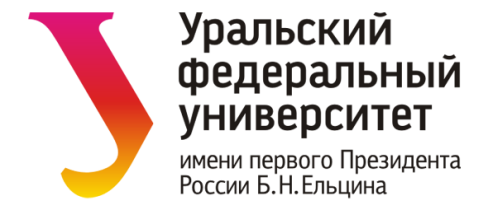 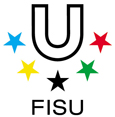 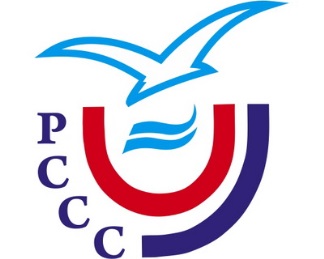 20 сентября«Международный день студенческого спорта в Уральском федеральном»21 сентября22 сентября23 сентября24-26 сентября* В случае плохих погодных условий проведение мероприятий будет перенесено в Манеж УрФУ (Мира, 29)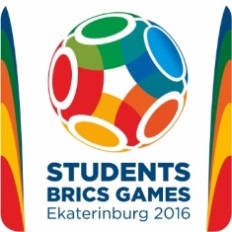 Спортивный форум«STUDENTS BRICS GAMES - 2016»ПРОГРАММАВремяМероприятиеМесто09.00-18.00Межрегиональный турнир Высшего дивизиона Всероссийских соревнований по футболу среди команд образовательных организаций высшего образования «Национальная студенческая футбольная лига» (Турнир по футболу НСФЛ)Стадион УрФУ(ул.Мира,29)10:30-13:00Исполком РСССЗал наблюдательного совета УрФУ(ул.Мира,19; М-324)13:00-13:10Подписание Соглашения о сотрудничестве между АНО «Исполнительная дирекция XXIX Всемирной зимней универсиады 2019 года» и ФГАОУ ВО «Уральский федеральный университет имени первого Президента России Б.Н. Ельцина»Зал наблюдательного совета УрФУ(ул.Мира,19; М-324)13:10-13:30БРИФИНГФойе актового зала УрФУ(ул.Мира,19)12:00-16.00Работа зон спортивных активностей                       «Будь в форме УрФУ»Площадь УрФУ*(ул.Мира,19)13:30-14.00Церемония открытия Спортивного форума «SBG - 2016»Площадь УрФУ*(ул.Мира,19)14:00-15:00Спортивный конкурс «SuperMan/SuperGirl» Площадь УрФУ*(ул.Мира,19)15:00-15:30Открытие Национальной студенческой футбольной лиги (НСФЛ)Стадион УрФУ(ул.Мира,29)16:00-18:00Экскурсия в музей военной техникиг. В.Пышма18:00-18:30Открытие Школы Нокаута С.Ковалеваг.СреднеуральскВремяМероприятиеМесто10:00-16:00Спортивные игры  «STUDENTS BRICS GAMES» по шахматам Фойе актового зала УрФУ (ул.Мира,19)10:00-16:00Спортивные игры  «STUDENTS BRICS GAMES» по настольному теннисуЗал наст.тенниса БЦ Б.Н.Ельцина(ул.Коминтерна,16)10:00-18:00Турнир по футболу НСФЛ Стадион УрФУ(ул.Мира,29)19:00-21:30Культурная программа (экскурсия)Ельцин Центр	Время	МероприятиеМесто10:00-18:00Турнир по футболу НСФЛ Стадион УрФУ(ул.Мира,29)11:00-16:00Спортивные игры  «STUDENTS BRICS GAMES» по баскетболу 3*3СКИВС УрФУ(ул.Коминтерна,14)16:00-17:00Спортивные игры  «STUDENTS BRICS GAMES» (легкоатлетическая эстафета иностранных студентов УрФУ) Манеж УрФУ(Мира,29)18:00-19:00Культурная программа (экскурсия)Музей УрФУ(ул.Мира,19)18:00-20:00Турнир по игре FIFA-2016Фойе актового зала УрФУ(ул.Мира,19)	Время	МероприятиеМесто12:00-16:00Финалы Турнира по футболу НСФЛСтадион УрФУ(ул.Мира,29)16:30-17:00Церемония награжденияСКИВС УрФУ(ул.Коминтерна, 14)	Время	МероприятиеМестопо отдельной программеВыездной научно-образовательный блок Спортивного форума «SBG - 2016» (секции, круглые столы на тему «Студенческий спорт в странах Шанхайской организации сотрудничества и группы БРИКС. Опыт и перспективы развития»)г. Учалы (Башкирия)